Daniel P.S. Paul Professor of Constitutional Law, Harvard Law School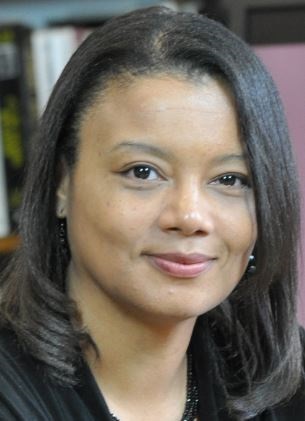 Professor of History, Faculty of Arts and Sciences, Harvard UniversityDirector, Charles Hamilton Houston Institute, Harvard Law SchoolCo-Director, Program in Law and History, Harvard Law SchoolTomiko Brown-Nagin is the Daniel P.S. Paul Professor of Constitutional Law at Harvard Law School and Professor of History at Harvard University’s Faculty of Arts and Sciences. The Director of the Charles Hamilton Houston Institute and the Co-Director of the Law School’s Program in Law and History, Brown-Nagin is an award-winning legal historian, an expert in constitutional law and education law and policy, a member of the American Law Institute, a fellow of the American Bar Foundation, and a distinguished lecturer for the Organization of American Historians. She has published articles and book chapters on the Supreme Court’s equal protection jurisprudence, civil rights law and history, the Affordable Care Act, and education reform in a variety of publications, including the Yale Law Journal, the Harvard Law Review, the Columbia Law Review, and the Journal of Law & Education.Her 2011 book, Courage to Dissent: Atlanta and the Long History of the Civil Rights Movement (Oxford), won the Bancroft Prize in American History. Brown-Nagin also has published articles and opinion pieces on education reform in the popular press. She is a frequent media commentator on legal issues and educational policy.Brown-Nagin currently is at work on a book about the life and times of the Honorable Constance Baker Motley, the civil rights lawyer, politician, and judge.She earned a law degree from Yale University, where she served as an editor of the Yale Law Journal, a doctorate in history from Duke University, and a B.A. in history, summa cum laude, from Furman University. 